2017 Day of Caring 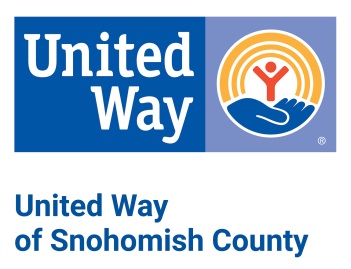 Team T-shirt Order FormPlease return via email, mail, or in person to:Brenna AnderstUnited Way of Snohomish County3120 McDougall Ave. Ste. 200Everett, WA 98201brenna.anderst@uwsc.orgDirect: 425.374.5557Please print clearly.
Organization:  										Contact Name: 										Day Phone: (         )				Email:             				Additional Comments: SmallMed.LargeExtra-LargeXXLXXXLTotal Number of T-shirts:*Sizes limited to availability